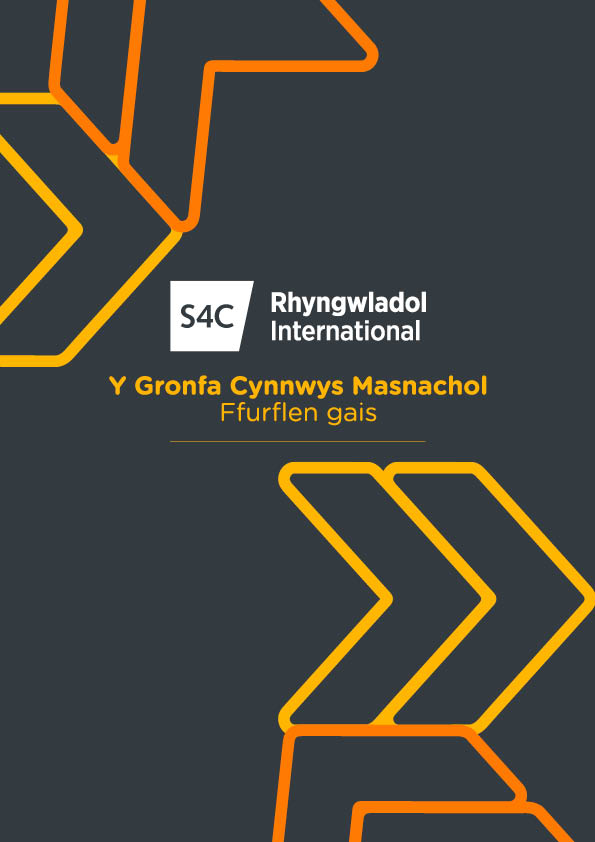 Ffurflen GaisManylion ymgeiswyrEnw Cyfeiriad Manylion cyswlltMaint y cwmni a theitlau rhaglenni allweddol.Atodwch gyfrifon y 2 flynedd flaenorol a chyfrifon rheoli ar gyfer y flwyddyn gyfredol.Disgrifiad o'r Prosiect Teitl Genre Hyd / penodau Cwmni Cynhyrchu Comisiynydd S4CCrynodebManylion cyllid/buddsoddiCrynodeb Cyfle Buddsoddi  Categori Buddsoddi  [Datblygu / Cynhyrchu / Credyd Treth)Swm Buddsoddi Arfaethedig Defnydd Arfaethedig o’r Buddsoddiad  Ffi Drwydded Safonol S4C    (Esboniwch pam fod y cais am fuddsoddiad yn uwch na ffi drwydded arferol S4C a sut y bydd yr arian ychwanegol yn ychwanegu gwerth at y cynhyrchiad. Er enghraifft: potensial masnachol; graddfa; effaith greadigol; uwchsgilio yn y sector Cymraeg; masnach ryngwladol) Cyfanswm y Gyllideb Cynhyrchu / Cost Datblygu (manylion llawn i'w hatodi)Amserlen gynhyrchu  (gan gynnwys, lle bo'n berthnasol, llinell amser ar gyfer llif arian) Cynllun Cyllido’r Cynhyrchiad/partneriaid (Dylech gynnwys manylion unrhyw gytundebau ariannu neu drefniadau gyda phartïon eraill gan gynnwys: S4C, darlledwyr eraill, cyllidwyr, grantiau, dosbarthwyr, ecwiti preifat, SVODs, brandiau ac ati)   Trefniadau dosbarthu / gwerthu(manylion y dosbarthwr / asiant gwerthu, ynghyd ag atodi rhagolygon gwerthu manwl a chynllun marchnata)Masnachol Cynllun Masnacheiddio (rhowch dystiolaeth o ymarferoldeb masnachol - cytundeb dosbarthu, comisiwn, darlledwr ac ati)Ystyriaethau Eraill. Esboniwch:Talent Allweddol Unigolion allweddol a fydd yn cymryd rhan yn y Prosiect a'u profiad perthnasol:Pwy sy'n gyfrifol am safonau gweithredu/golygyddol a darparu yn unol â disgwyliadau'r gyllideb, genre, diwydiant a llwyfannau? Hawliau a Thelerau’r Fargen Termau Allweddol   Atodwch gynnig adennill (sylwch y bydd hyn yn cael ei drafod ar ôl cwblhau ein diwydrwydd dyladwy ein hunain ar ffigurau gwerthu)Meini Prawf Allweddol Cymeradwyaeth hyd yn hyn Rwy'n cadarnhau bod yr holl wybodaeth a ddarperir am y cais hwn ac mewn unrhyw ddeunydd a gyflwynir i'w gefnogi, yn gyflawn, yn onest ac yn gywir.Rwy'n cadarnhau fy mod wedi darllen a deall Canllawiau'r Gronfa ac mae gennyf yr awdurdod i wneud y cais hwn.Enw:Llofnod:Safle:Dyddiad:Cyflwyno caisDylid cyflwyno'r ffurflen gais wedi'i chwblhau ar-lein drwy wefan S4C https://www.s4c.cymru/cy/masnachol/page/57485/s4c-rhyngwladol-y-gronfa-cynnwys-masnachol/ NEU drwy e-bost at Claire.urquhart@s4c.cymru. Dylech nodi'n glir "Ffurflen Gais y Gronfa Cynnwys Masnachol" ym mhanel pwnc yr e-bost. Sylwer – byddwn yn anelu at gydnabod eich cais o fewn 20 diwrnod. Gall penderfyniad cyllido gymryd mwy na 12 wythnos ac mae'n amodol ar gais wedi'i gwblhau'n llawn a gwybodaeth bellach ar gais. Iaith Gyswllt	Eglurhad o'r caisEfallai y bydd S4C Rhyngwladol Cyf (‘S4C Rhyngwladol’) yn gofyn i chi ddarparu rhagor o wybodaeth a/neu eglurhad o unrhyw faterion sydd wedi'u cynnwys yn eich cais. Mae S4C Rhyngwladol yn cadw'r hawl i gynnal trafodaethau gyda'r ymgeisydd lle mae angen rhagor o wybodaeth neu eglurhad.Mae S4C Rhyngwladol yn cadw'r hawl i ddiarddel cais o'r broses hon ar unrhyw adeg os yw unrhyw wybodaeth a ddarperir ar y Ffurflen Gais yn anghyflawn, yn anghywir neu'n gamarweiniol mewn unrhyw ffordd. Cais am Ragor o WybodaethOs oes angen i chi gysylltu ag S4C Rhyngwladol ynglŷn â'r broses hon, gan gynnwys gwneud unrhyw gais am ragor o wybodaeth a/neu arweiniad ar gwblhau cais, dylid gwneud hyn drwy anfon e-bost at: Claire.urquhart@s4c.cymruDiogelu DataDrwy gyflwyno cais, mae'r ymgeisydd yn awdurdodi S4C Rhyngwladol i brosesu'r holl wybodaeth bersonol a ddarperir fel rhan o'r cais yn unol â Deddf Diogelu Data 1998 ac yn cadarnhau ei fod wedi cael yr holl gydsyniadau trydydd parti angenrheidiol i alluogi S4C Rhyngwladol i wneud hynny.	Gwrthdaro BuddiannauMae'n rhaid i'r ymgeisydd ddarparu manylion os rhagwelir y bydd gwrthdaro buddiannau rhwng unigolion sy'n ymwneud â'r cais a staff neu swyddogion S4C Rhyngwladol neu staff neu swyddogion S4C. Mae hyn er mwyn galluogi S4C Rhyngwladol i sicrhau ei fod yn neilltuo staff neu swyddogion i'r broses hon nad oes ganddynt unrhyw berthynas bersonol â'r ymgeisydd.Rhyddid Gwybodaeth	Mae Deddf Rhyddid Gwybodaeth ("Rhyddid Gwybodaeth") 2000 yn berthnasol i S4C ond nid i S4C Rhyngwladol. Os oes gan S4C unrhyw wybodaeth, yna mae'r Ddeddf Rhyddid Gwybodaeth yn berthnasol i'r wybodaeth honno. Os yw'r ymgeisydd o'r farn bod unrhyw wybodaeth a ddarperir ganddynt i S4C Rhyngwladol o ganlyniad i'r broses hon o natur gyfrinachol neu fasnachol sensitif, dylai'r ymgeisydd nodi hyn yn benodol a'r rhesymau dros ystyried gwybodaeth o'r fath i fod yn wybodaeth gyfrinachol neu sensitif. Os yw'n berthnasol, bydd S4C Rhyngwladol a/neu S4C yn ystyried hyn wrth benderfynu a ddylid rhyddhau gwybodaeth mewn ymateb i geisiadau Rhyddid Gwybodaeth. Fodd bynnag, rhaid i'r ymgeisydd dderbyn y bydd S4C Rhyngwladol a/neu S4C yn rhyddhau gwybodaeth o'r fath os oes ganddo gyngor cyfreithiol bod yn rhaid iddynt wneud hynny er mwyn cydymffurfio â'r Ddeddf Rhyddid Gwybodaeth. Mae S4C Rhyngwladol a/neu S4C yn cadw'r hawl, yn ôl eu disgresiwn llwyr, i benderfynu a yw unrhyw wybodaeth benodol wedi'i heithrio rhag cael ei datgelu.	Costau’r Cais	Yr ymgeisydd sy’n gyfrifol am y costau a threuliau sy’n daladwy mewn cysylltiad â’r broses hon. A allaf gael cymorth mynediad gyda'm cais? Ar gyfer ymgeiswyr sydd â gofynion mynediad, er enghraifft unigolion sy'n fyddar, yn drwm eu clyw, yn anabl neu'n niwroamrywiol, a phobl sydd wedi colli eu golwg, mae cymorth pellach ar gael hefyd i gwblhau cais. Er enghraifft, gallwn dalu am gostau dehonglydd BSL ar gyfer cyfarfod gyda ni cyn gwneud cais, neu gefnogaeth sgrifio i ymgeiswyr dyslecsig, neu gytuno ar fformatau amgen ar gyfer gwneud cais fel fideo byr neu ddec sleidiau. Cysylltwch â ni i drafod sut y gallwn helpu cyn gwneud cais  Sut fydd y buddsoddiad o fudd i economi Cymru?Sut fydd y buddsoddiad yn cefnogi datblygu sgiliau masnachol y sector?Sut fydd y buddsoddiad yn datblygu cydnabyddiaeth ac enw da cynnwys S4C?A yw hwn yn genre sy’n cael Blaenoriaeth neu'n gomisiwn effaith uchel? (Rhowch fanylion) Credyd ar sgrin ar gyfer buddsoddiad y Gronfa Cynnwys Masnachol?  75% o'r costau cynhyrchu yn cael eu gwario yng Nghymru? 75% o'r tîm cynhyrchu wedi'i leoli yng Nghymru? Dywedwch wrthym pa iaith yr hoffech i ni ei defnyddio i gysylltu â chi ynglŷn â'r cais hwn:CymraegSaesneg